Texas Trust Credit Union Employee Wins $5,000ARLINGTON, Texas – May 19, 2021 – Xondra Berry, Member Solutions Advocate, received $5,000 for being named the inaugural Texas Trust Credit Union People Stories grand prize winner. Berry was selected as the winner from among 340 employee nominations related to how employees lived out the credit union’s values while serving members.In the internal People Stories initiative, employees submit accounts monthly about how they or their peers cared for a member. The executive team reviews the stories and awards cash prizes to several monthly winners. One overall winner is chosen from among those top stories, receiving $5,000 in cash.Berry was nominated three times based on several instances where she went above and beyond in assisting members. She was recognized for helping members in situations involving fraud, emergency loans and her diligence working with a national bank customer and converting him to a credit union member.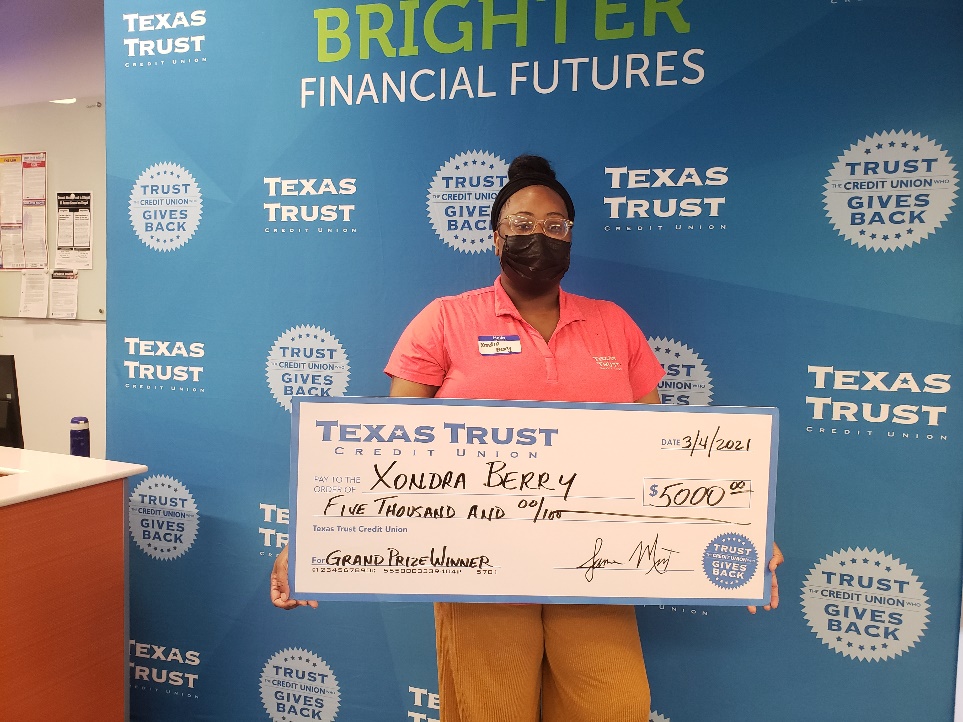 Jim Minge, CEO of Texas Trust, noted that “Xondra’s humble attitude helps her connect with members and build a bond with them. She treats everyone respectfully, listens intently, and truly cares for people.”“I am honored to have been selected out of all the hundreds of great nominations. Texas Trust has helped me in a way they will never understand,” said Berry. “The money they so generously awarded me has helped my entire family.”A high resolution picture of Xondra Berry receiving a check for $5,000 can be downloaded here.About Texas Trust Credit UnionTexas Trust Credit Union has been helping build brighter financial futures since its modest beginning in 1936. Today, the full-service credit union serves more than 120,000 members. With assets of more than $1.6 billion, Texas Trust is the 5th largest credit union in North Texas and the 16th largest in Texas. With a focus on the community, Texas Trust is creating a legacy of giving through generous financial donations that support local school programs and activities, non-profit organizations, and student scholarships; and by providing volunteer resources through its Community Unity team, which supports scores of charitable events each year. For more information, visit TexasTrustCU.org or follow us on Facebook at facebook.com/texastrustcu or Twitter at @texastrustcu.###